Liste Schulentwicklungsberater/innen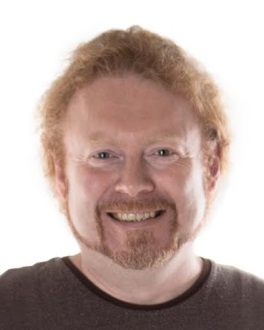 Csongrady Michael, Mag.michael.csongrady@ph-ooe.at0650/ 7133000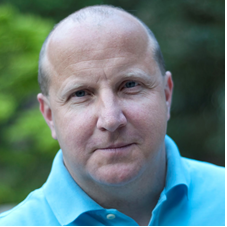 Eichberger Hannes, Mag., MASeichberger@supervision-coaching.at0676/ 5064669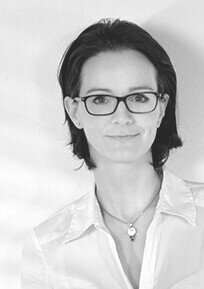 Fliesser Tatjana, BEd.tatjana.fliesser@ph-ooe.at0699/ 11092724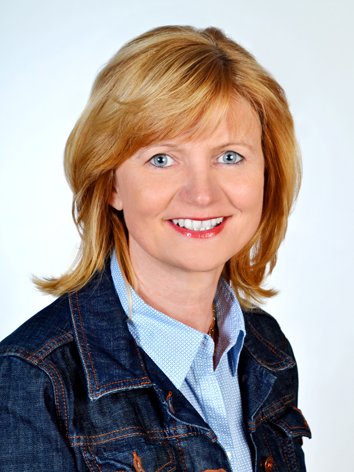 Friedwagner-Evers Ulrike, MSc. Bed.ulrike.friedwagner@ph-ooe.at0732/7470-7173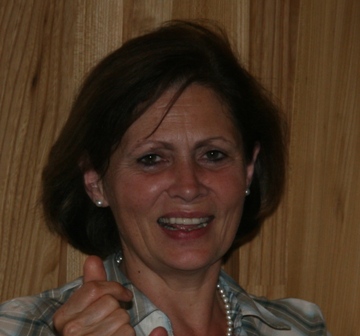 Greiner Gertraud, MA, BEd.gertraud.greiner@lsr-ooe.gv.at0732/7071 1141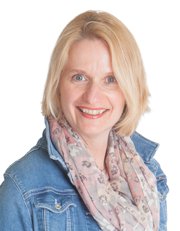 Hölzl Lieselotte, Mag.l.hoelzl@hoelzl.at0650/6543022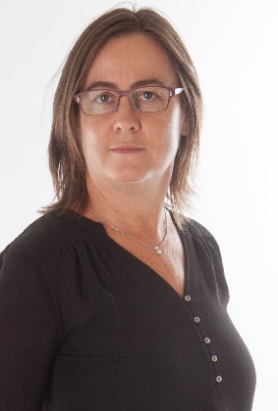 Holl-Pachler Ute, Mag. Phil.ute.holl-pachler@ph-ooe.at0732/ 7470 7373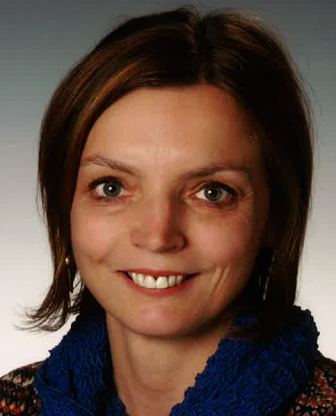 Kapeller Maria Anna, Mag. MScMaria. Kapeller@ph-ooe.at0676/ 328 43 11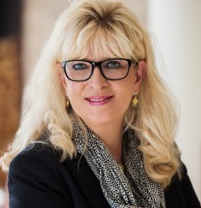 Kastrun Beatrix, Mag.beatrix@kastrun.com0699/ 17402222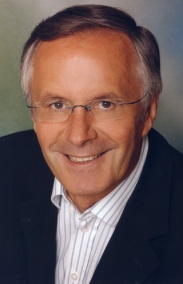 Radinger Heinzh.radinger@eduhi.at0676/ 6097326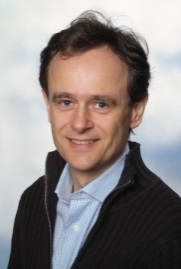 Rammerstorfer Ottootto.rammerstorfer@ph-ooe.at0676/ 6790030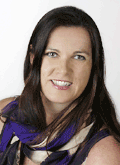 Schmid-Schutti Tatjana, Mag.0676/6343 593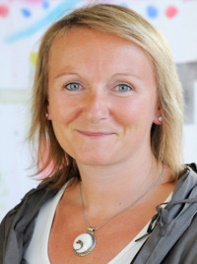 Weichselbaumer Martinakontakt@sichtweite.at0699/ 11890266